2022160028김지성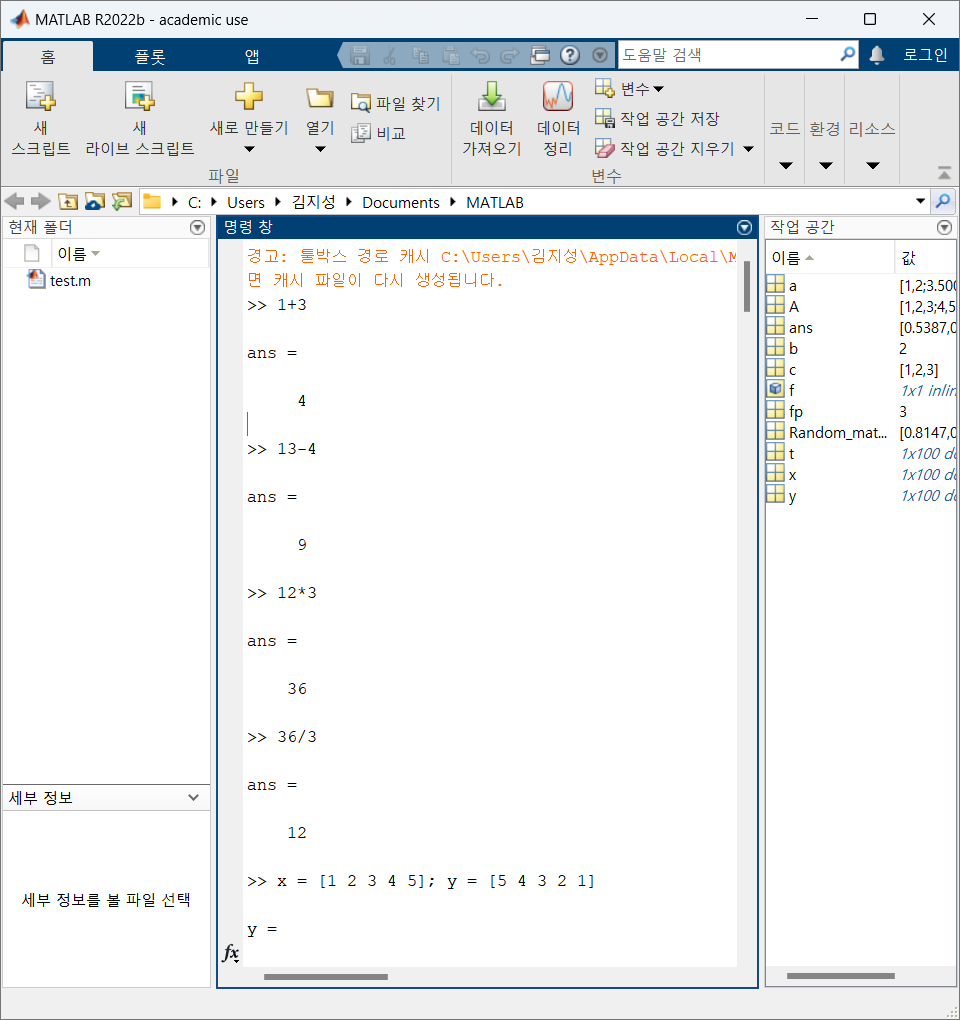 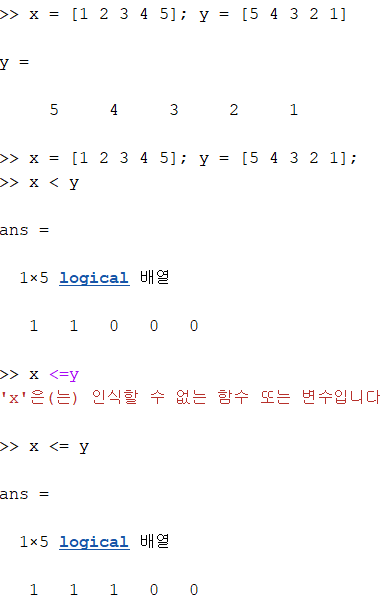 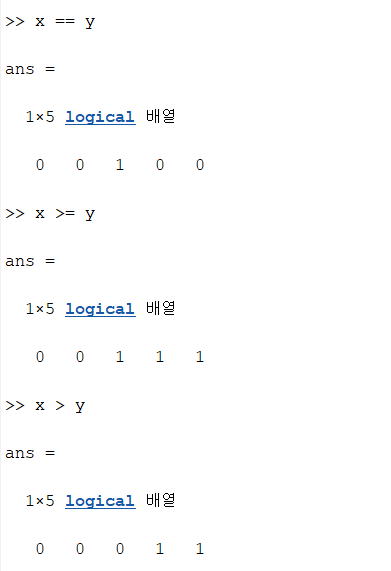 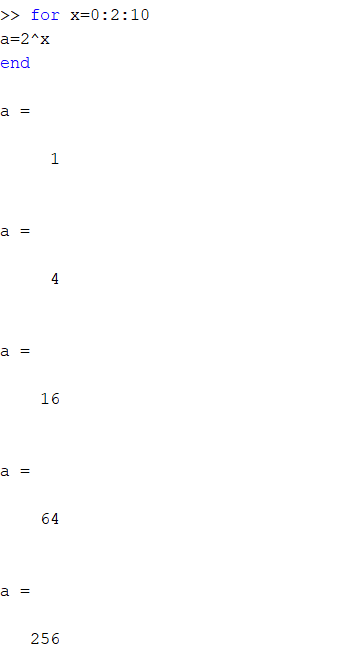 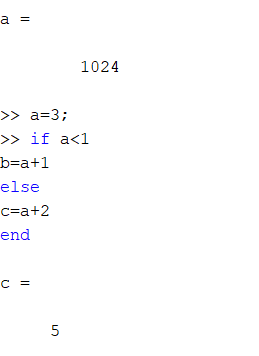 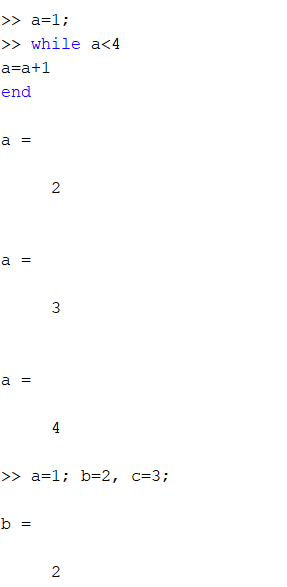 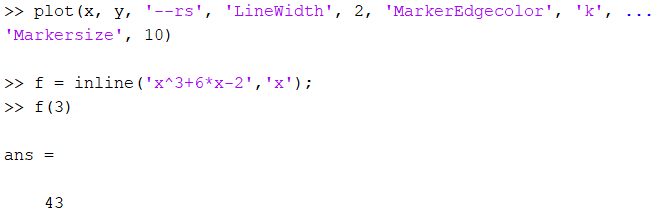 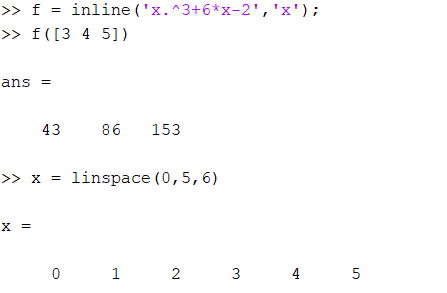 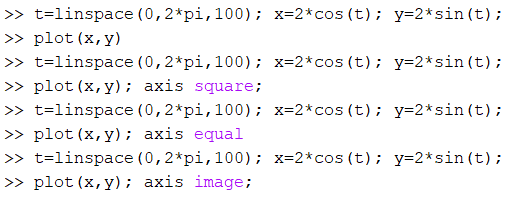 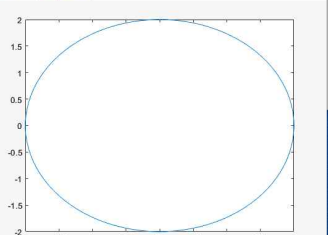 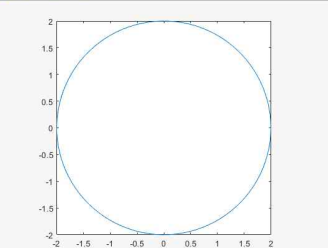 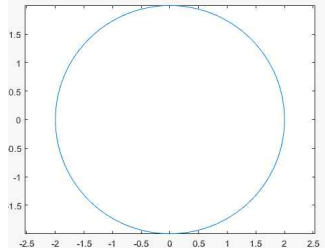 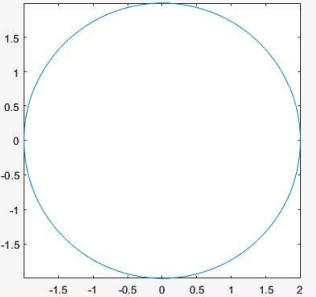 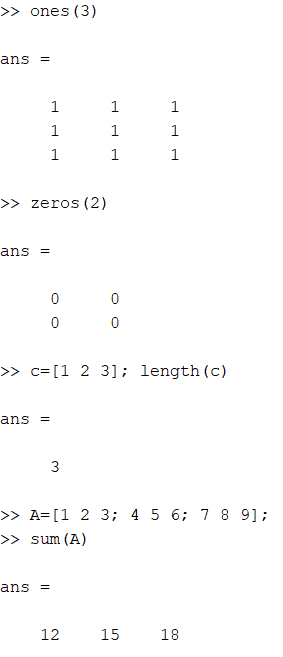 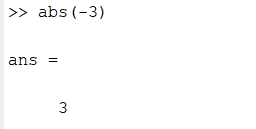 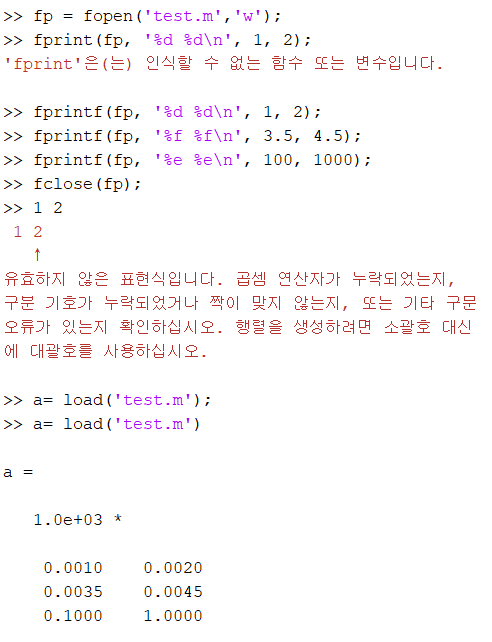 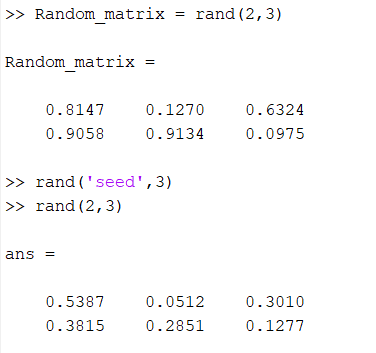 